San Salvador, 06octubre de 2022Público en General.Presente.Por este medio, el Instituto de Previsión Social de la Fuerza Armada, declara la inexistencia de LaInformación, debido a que no aplica para esta institución, el articulo 10 numeral 16 de la Ley deAcceso a la Información pública sobre: "El diseño, ejecución, montos asignados y criterios de  acceso a los programas de subsidios e incentivos fiscales, así como el número de los beneficiarios  del programa”.Y para hacerlo de conocimiento general se extiende la presente acta.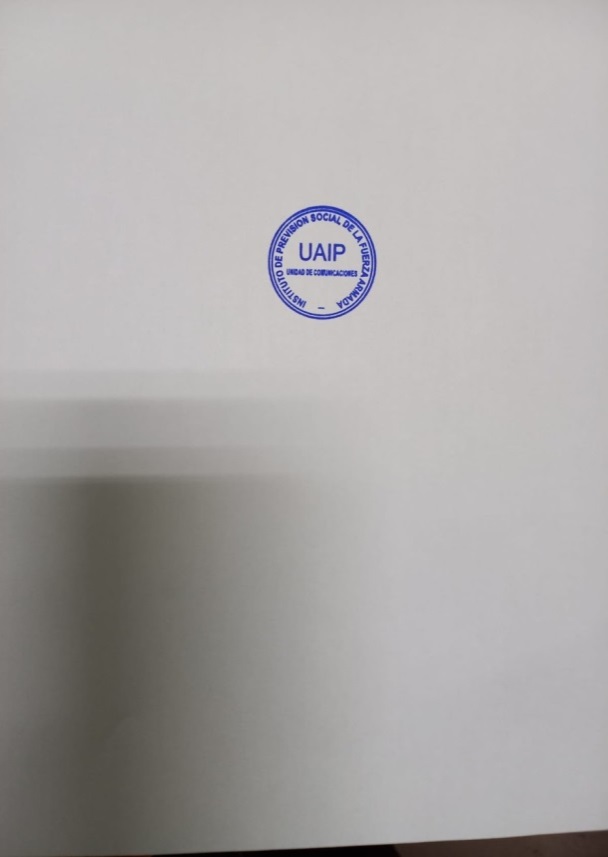 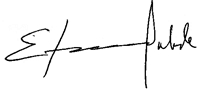 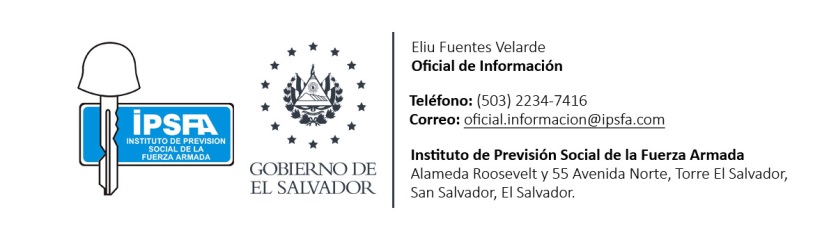 